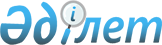 О внесении изменений и дополнения в решение Зеленовского районного маслихата от 26 декабря 2013 года № 20-3 "Об утверждении Правил оказания социальной помощи, установления размеров и определения перечня отдельных категорий нуждающихся граждан Зеленовского района"
					
			Утративший силу
			
			
		
					Решение Зеленовского районного маслихата Западно-Казахстанской области от 1 июня 2018 года № 21-4. Зарегистрировано Департаментом юстиции Западно-Казахстанской области 20 июня 2018 года № 5254. Утратило силу решением маслихата района Бәйтерек Западно-Казахстанской области от 5 марта 2020 года № 45-2
      Сноска. Утратило силу решением маслихата района Бәйтерек Западно-Казахстанской области от 05.03.2020 № 45-2 (вводится в действие со дня первого официального опубликования).
      В соответствии с Бюджетным кодексом Республики Казахстан от 4 декабря 2008 года, Законами Республики Казахстан от 23 января 2001 года "О местном государственном управлении и самоуправлении в Республике Казахстан", от 28 апреля 1995 года "О льготах и социальной защите участников, инвалидов Великой Отечественной войны и лиц, приравненных к ним", от 13 апреля 2005 года "О социальной защите инвалидов в Республике Казахстан" и постановлением Правительства Республики Казахстан от 21 мая 2013 года № 504 "Об утверждении Типовых правил оказания социальной помощи, установления размеров и определения перечня отдельных категорий нуждающихся граждан" районный маслихат РЕШИЛ:
      1. Внести в решение Зеленовского районного маслихата от 26 декабря 2013 года № 20-3 "Об утверждении Правил оказания социальной помощи, установления размеров и определения перечня отдельных категорий нуждающихся граждан Зеленовского района" (зарегистрированное в Реестре государственной регистрации нормативных правовых актов №3418, опубликованное 31 января 2014 года в газете "Ауыл тынысы") следующие изменения и дополнение:
      вступительную часть (преамбулу) указанного решения изложить в следующей редакции:
      "В соответствии с Бюджетным кодексом Республики Казахстан от 4 декабря 2008 года, Законами Республики Казахстан от 23 января 2001 года "О местном государственном управлении и самоуправлении в Республике Казахстан", от 28 апреля 1995 года "О льготах и социальной защите участников, инвалидов Великой Отечественной войны и лиц, приравненных к ним", от 13 апреля 2005 года "О социальной защите инвалидов в Республике Казахстан" и постановлением Правительства Республики Казахстан от 21 мая 2013 года № 504 "Об утверждении Типовых правил оказания социальной помощи, установления размеров и определения перечня отдельных категорий нуждающихся граждан" районный маслихат РЕШИЛ:";
      в Правилах оказания социальной помощи, установления размеров и определения перечня отдельных категорий нуждающихся граждан Зеленовского района, утвержденных указанным решением:
      пункт 1 изложить в следующей редакции:
      "1. Настоящие Правила оказания социальной помощи, установления размеров и определения перечня отдельных категорий нуждающихся граждан Зеленовского района (далее - Правила) разработаны в соответствии с Бюджетным кодексом Республики Казахстан от 4 декабря 2008 года, Законами Республики Казахстан от 23 января 2001 года "О местном государственном управлении и самоуправлении в Республике Казахстан", от 28 апреля 1995 года "О льготах и социальной защите участников, инвалидов Великой Отечественной войны и лиц, приравненных к ним", от 13 апреля 2005 года "О социальной защите инвалидов в Республике Казахстан" и постановлением Правительства Республики Казахстан от 21 мая 2013 года № 504 "Об утверждении Типовых правил оказания социальной помощи, установления размеров и определения перечня отдельных категорий нуждающихся граждан" (далее - Типовые правила) и определяют порядок оказания социальной помощи, установления размеров и определения перечня отдельных категорий нуждающихся граждан.";
      пункт 9 дополнить подпунктом 7) следующего содержания:
      "7) лицам, освобожденным из мест лишения свободы и находящимся на учете службы пробации, без учета доходов, в размере 10 МРП.";
      в приложении 3 к указанным правилам:
      первую графу изложить в следующей редакции:
      "1. Участники и инвалиды Великой Отечественной войны – 300 000";
      во второй графе подпункт 2) изложить в следующей редакции:
      "2) граждане, работавшие в период блокады в городе Ленинграде на предприятиях, в учреждениях и организациях города и награжденные медалью "За оборону Ленинграда" и знаком "Житель блокадного Ленинграда" - 60 000".
      2. Руководителю аппарата районного маслихата (Г.А.Терехов) обеспечить государственную регистрацию данного решения в органах юстиции, его официальное опубликование в Эталонном контрольном банке нормативных правовых актов Республики Казахстан и в средствах массовой информации.
      3. Настоящее решение вводится в действие с 1 мая 2018 года.
      "СОГЛАСОВАНО"
      Заместитель акима
Западно-Казахстанской области
______________ Б.Конысбаева
4 июня 2018 года
Примечание: расшифровка аббревиатуры:
МРП - месячный расчетный показатель.
					© 2012. РГП на ПХВ «Институт законодательства и правовой информации Республики Казахстан» Министерства юстиции Республики Казахстан
				
      Председатель сессии 

Г.Кораблева

      Секретарь районного маслихата

Р.Исмагулов
